UC-30A分析仪器专用高精度冷水机：产品特点 人性化的操作设计.高性能循环水泵，循环泵的压力无级可调节；多重净化水质设计：一重水箱内配置过滤装置，净化水质；二重水路材质的精心选型，保证水在管路的洁净；三重标配水过滤器进行净化，满足外部分析仪器水质要求；低液位报警功能，智能提醒用户加水；先进制冷控制技术：比例制冷技术、热气旁通技术、PID控制技术相结合，控温精度高。制冷功能和循环功能可独立单独控制，也可同时控制可拆卸的防尘网罩，维护非常方便，用户操作更轻松，安装和调试更方便快捷；Pt100温度传感器，可进行单点和两点温度校准多种操作模式可选，意外断电可自动恢复，可保证冷却循环水的持续供应。 系统稳定可靠：高性能高质量的零配件，质量稳定，性能可靠。多重安全防护：温度保护，水压保护，过热过流保护，报警时可灯光和声音同时提醒。制冷系列采用进口压缩机和超静音风扇，使整机工作时噪音非常低，特别适用于实验室环境的应用。报警时灯光和声音同时提醒，各种报警代码直接显示，可直接确定错误点智能控制功能：可选多种接口（RS485、RS232），可远程控制循环水泵和制冷系统的启动/停止（可选配）。可选0-10V或者4-20mA模拟信号的输入，可用于外部智能设备控制仪器的启停。 防水键盘设计，高亮LED 显示屏；环保制冷剂，无毒物污染；机器最高温度和最低温度设置可限定蜂鸣器可设置无声或者有声设备序列号可通过软件可查产品应用 配套分析仪器： ICP-MS质谱仪、透射电镜产品主要技术参数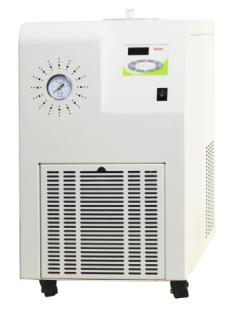 产品型号[-] UC-30A工作温度范围[°C]5...35温度稳定性[±K]  ±0.1温度显示[-] LED显示精度[°C]0.1温度控制方式[-] 比例制冷+热气旁通+智能PID控制温度传感器[-] PT 100制冷量(25°C)[W]3000泵流量压力[-]13.3 L/min@4bar调压范围[bar] 1.5-8标配调压阀无级调节水过滤器[-]标配5吋过滤器水箱液位标配低液位检测泵连接接口[mm] RC1/2（4分内牙）接口可配套各种规格接头和管路水槽容积[L] 17.0外形尺寸(WxDxH)[mm]  400x550x670 仪器固定方式[-] 落地式允许连续运转[%] 100允许环境温度[°C]5..32允许相对湿度[%] 80